Θέμα: «Πρόσκληση σε Επιστημονική Εσπερίδα με θέμα: “Τεχνητή Νοημοσύνη: νέες ελπίδες και παλαιοί φόβοι”Το ΠΕ.Κ.Ε.Σ. Δυτικής Ελλάδας σε συνεργασία με το Ελληνικό Ανοικτό Πανεπιστήμιο (ΕΑΠ), το ΠΕ.Κ.Ε.Σ. Δυτικής Μακεδονίας και το 3ο ΠΕ.Κ.Ε.Σ. Αττικής σας προσκαλούν στην Εξ Αποστάσεως Επιστημονική Εσπερίδα με θέμα:Τεχνητή Νοημοσύνη: νέες ελπίδες και παλαιοί φόβοιΠέμπτη, 02/03/2023 και ώρα 18:00-20:30Webex: https://minedu-secondary.webex.com/meet/papadakis YouTube: https://bit.ly/31RbNyGΚεντρικός ομιλητής είναι ο Καθηγητής Δρ. Δημήτριος Καλλές (Ελληνικό Ανοικτό Πανεπιστήμιο, Σχολή Θετικών Επιστημών και Τεχνολογίας, Διευθυντής του Προπτυχιακού Προγράμματος Σπουδών «Πληροφορική» με γνωστικό αντικείμενο: Τεχνητή Νοημοσύνη – Εφαρμογές»).Για την Τεχνητή Νοημοσύνη στην Π/θμια και Δ/θμια εκπαίδευση θα μιλήσουν, επίσης, οι εκπαιδευτικοί:M.Sc Δ. Τζήμας, Συντονιστής Εκπαιδευτικού Έργου Πληροφορικής, ΠΕ.Κ.Ε.Σ Δυτικής Μακεδονίας 
“Πώς μπορούμε να διδάξουμε την τεχνητή νοημοσύνη στο σχολείο και πώς η ΤΝ βοηθά στη διδασκαλία ενός μαθήματος”M.Sc  Α. Ζαφειροπούλου, Εκπαιδευτικός Πληροφορικής και Φυσικής, 11ο Γυμνάσιο Ιλίου, Γ’ Αθήνας (Δυτική Αττική),  3o ΠΕ.Κ.Ε.Σ Αττικής
“Αξιοποίηση εφαρμογών τεχνητής νοημοσύνης στο σχολείο”Στόχος της εξ αποστάσεως Επιστημονικής Εσπερίδας - Ιστο-σεμιναρίου (webinar) είναι να ενημερώσει τους εκπαιδευτικούς για τις νεότερες επιστημονικές εξελίξεις και να αναδείξει βασικές συνιστώσες και εφαρμογές της Τεχνητής Νοημοσύνης, ανατρέχοντας στη σύντομη ιστορία της. Επίσης, η Εσπερίδα αποσκοπεί στο να θέσει τον προβληματισμό σχετικά με το διάστημα που απαιτείται ώστε η Τεχνητή Νοημοσύνη να θεωρείται πλέον δεδομένη, αλλά και άλλες πτυχές, όπως πώς μπορούμε να τη διδάξουμε στο σχολείο και να την αξιοποιήσουμε στη διδασκαλία ενός μαθήματος μέσα από απλά παραδείγματα και εφαρμογές.Η Εσπερίδα θα γίνει διαδικτυακά την Πέμπτη, 02/03/2023 και ώρα 6.00-8.30 μ.μ., στην Αίθουσα Webex: https://minedu-secondary.webex.com/meet/papadakis [Προσέλευση 17:40-18:00] με ελεύθερη είσοδο, για Εκπαιδευτικούς Π/θμιας, Δ/θμιας και Γ/θμιας  εκπαίδευσης (όλων των ειδικοτήτων), Γονείς/Κηδεμόνες και Μαθητές/Σπουδαστές, σύμφωνα με το ακόλουθο πρόγραμμα:Πρόγραμμα17:40-18:00 Προσέλευση - Σύνδεση στην Αίθουσα18:00-18:15 Εισαγωγή – Χαιρετισμοί18:15-19:00 Μέρος Α΄ Κεντρική Εισήγηση – Ερωτήσεις19:00-19:40 Μέρος Β΄ Εισηγήσεις Εκπαιδευτικών – Παραδείγματα19:40-20:30 Μέρος Γ΄ Ερωτήσεις – ΣυζήτησηΠροεδρείο: Άννα Γεωργακοπουλου, Σ.Ε.Ε. ΠΕ08,  ΠΕ.Κ.Ε.Σ. Δυτικής Ελλάδας, Ιγνάτιος Καράμηνας, Οργ. Συντονιστής ΣΕΕ ΠΕ70, 3ο ΠΕ.Κ.Ε.Σ. Αττικής,  Ιωάννης Γκανάκας Ι., Οργ. Συντονιστής Σ.Ε.Ε. Πε02  ΠΕ.Κ.Ε.Σ Δυτικής Μακεδονίας   Σπυρίδων Παπαδάκης, Οργ. Συντονιστής, Σ.Ε.Ε. ΠΕ86  ΠΕ.Κ.Ε.Σ. Δυτικής Ελλάδας.
Για την καλύτερη οργάνωση της εκδήλωσης οι ενδιαφερόμενοι παρακαλούνται να δηλώσουν συμμετοχή και να θέτουν ερωτήματα προς τους Ομιλητές στον παρακάτω σύνδεσμο:  https://forms.gle/GwVJXesQgJ5f3ev59 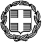 ΕΛΛΗΝΙΚΗ ΔΗΜΟΚΡΑΤΙΑΥΠΟΥΡΓΕΙΟ ΠΑΙΔΕΙΑΣ ΚΑΙ ΘΡΗΣΚΕΥΜΑΤΩΝ-----ΠΕΡΙΦΕΡΕΙΑΚΗ ΔΙΕΥΘΥΝΣΗ Π/ΘΜΙΑΣ & Δ/ΘΜΙΑΣΕΚΠΑΙΔΕΥΣΗΣ ΔΥΤΙΚΗΣ ΜΑΚΕΔΟΝΙΑΣΠΕΡΙΦΕΡΕΙΑΚΟ ΚΕΝΤΡΟ ΕΚΠΑΙΔΕΥΤΙΚΟΥ ΣΧΕΔΙΑΣΜΟΥ (ΠΕ.Κ.Ε.Σ.) ΔΥΤΙΚΗΣ ΜΑΚΕΔΟΝΙΑΣ-----ΕΛΛΗΝΙΚΗ ΔΗΜΟΚΡΑΤΙΑΥΠΟΥΡΓΕΙΟ ΠΑΙΔΕΙΑΣ ΚΑΙ ΘΡΗΣΚΕΥΜΑΤΩΝ-----ΠΕΡΙΦΕΡΕΙΑΚΗ ΔΙΕΥΘΥΝΣΗ Π/ΘΜΙΑΣ & Δ/ΘΜΙΑΣΕΚΠΑΙΔΕΥΣΗΣ ΔΥΤΙΚΗΣ ΜΑΚΕΔΟΝΙΑΣΠΕΡΙΦΕΡΕΙΑΚΟ ΚΕΝΤΡΟ ΕΚΠΑΙΔΕΥΤΙΚΟΥ ΣΧΕΔΙΑΣΜΟΥ (ΠΕ.Κ.Ε.Σ.) ΔΥΤΙΚΗΣ ΜΑΚΕΔΟΝΙΑΣ-----                    Κοζάνη, 23/02/2023               Αρ. Πρωτ.:  26                    Κοζάνη, 23/02/2023               Αρ. Πρωτ.:  26Ταχ. Δ/νση:Μακρυγιάννη 5  ΠΡΟΣ: Διευθυντές/ντριες Σχολικών μονάδων όλων των τύπων & Ε.Κ. της Π.Δ.Ε. Δυτικής Μακεδονίας Εκπαιδευτικούς Πρωτοβάθμιας Εκ/σης ΠΔΕ Δυτικής Μακεδονίας όλων των ειδικοτήτωνΕκπαιδευτικούς Δευτεροβάθμιας Εκ/σης ΠΔΕ Δυτικής Μακεδονίας όλων των ειδικοτήτωνΣυλλόγους Γονέων/ΚηδεμόνωνΚοιν: ΠΔΕ Δυτικής Μακεδονίας ΔΠΕ Κοζάνης και ΔΔΕ  ΚοζάνηςΔΠΕ Φλώρινας και ΔΔΕ ΦλώριναςΔΠΕ Γρεβενών και ΔΔΕ ΓρεβενώνΔΠΕ Καστοριάς και ΔΔΕ Καστοριάς ΠΕ.Κ.Ε.Σ. / Σ.Ε.Ε. Σύμβουλοι ΕκπαίδευσηςΤ.Κ.–Πόλη: Kοζάνη  50132Πληροφορίες: Γκανάκας Ι.  Τηλ.:6974991321Ηλ. Δ/νση: pekesdm@sch.gr ΠΡΟΣ: Διευθυντές/ντριες Σχολικών μονάδων όλων των τύπων & Ε.Κ. της Π.Δ.Ε. Δυτικής Μακεδονίας Εκπαιδευτικούς Πρωτοβάθμιας Εκ/σης ΠΔΕ Δυτικής Μακεδονίας όλων των ειδικοτήτωνΕκπαιδευτικούς Δευτεροβάθμιας Εκ/σης ΠΔΕ Δυτικής Μακεδονίας όλων των ειδικοτήτωνΣυλλόγους Γονέων/ΚηδεμόνωνΚοιν: ΠΔΕ Δυτικής Μακεδονίας ΔΠΕ Κοζάνης και ΔΔΕ  ΚοζάνηςΔΠΕ Φλώρινας και ΔΔΕ ΦλώριναςΔΠΕ Γρεβενών και ΔΔΕ ΓρεβενώνΔΠΕ Καστοριάς και ΔΔΕ Καστοριάς ΠΕ.Κ.Ε.Σ. / Σ.Ε.Ε. Σύμβουλοι ΕκπαίδευσηςΟ Αν. Οργανωτικός Συντονιστής ΠΕ.Κ.Ε.Σ. Δυτικής ΜακεδονίαςΔρ Ιωάννης Γκανάκας Συντονιστής Εκπαιδευτικού Έργου Φιλολόγων (ΠΕ 02)